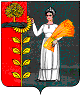 СОВЕТ  ДЕПУТАТОВ СЕЛЬСКОГО  ПОСЕЛЕНИЯМАЗЕЙСКИЙ  СЕЛЬСОВЕТДобринского муниципального района  Липецкой  области55 - я сессия V созываР Е Ш Е Н И Е22.06.2020г.                                     с. Мазейка                                        № 200-рсО Порядке                                                                                                                               применения мер ответственности к депутату,  члену выборного органа              местного самоуправления,   выборному должностному лицу местного самоуправления сельского поселения Мазейский сельсовет                                               Добринского муниципального района Липецкой области                                                      за коррупционные правонарушения        Рассмотрев внесенный главой сельского поселения Мазейский сельсовет  Добринского района,  проект применения мер ответственности к депутату, члену выборного органа местного самоуправления, выборному должностному лицу местного самоуправления сельского поселения Мазейский сельсовет Добринского муниципального района Липецкой области за коррупционные правонарушения, руководствуясь Федеральным законом от 06.10.2003 № 131-ФЗ «Об общих принципах организации местного самоуправления в Российской Федерации», Федеральным законом от 25.12.2008 № 273- ФЗ  «О противодействии коррупции», Законом Липецкой области от 02.10.2019 № 305-ОЗ «О внесении изменений в Закон Липецкой области «О правовом регулировании некоторых вопросов по профилактике коррупционных правонарушений в Липецкой области»» и Законом Липецкой области                               «О предупреждении коррупции в Липецкой области», Уставом сельского поселения, Совет депутатов сельского поселения Мазейский сельсовет                                                               РЕШИЛ:        1. Принять Порядок применения мер ответственности к депутату, члену выборного органа местного самоуправления, выборному должностному лицу местного самоуправления сельского поселения Мазейский сельсовет Добринского муниципального района Липецкой области за коррупционные правонарушения (прилагается).        2. Направить вышеуказанный нормативный правовой акт главе сельского поселения Мазейский сельсовет,  для подписания и обнародования.       3. Настоящее решение вступает в силу,  с  даты его подписания. Председатель Совета депутатовсельского поселения Мазейский сельсовет                                                           Н.И.ВильчакПринят                                                                                                       решением Совета депутатов                                                                                                  сельского поселения                                                                                                                                            Мазейский сельсовет                                                        от 22.06.2020г. № 200-рсПорядок                                                                                                                          применения мер ответственности к депутату,  члену выборного органа              местного самоуправления,   выборному должностному лицу местного самоуправления сельского поселения Мазейский сельсовет                                               Добринского муниципального района Липецкой области                                                      за коррупционные правонарушения         1. Порядок применения мер ответственности к депутату, члену выборного органа местного самоуправления, выборному должностному лицу местного самоуправления сельского поселения Мазейский сельсовет Добринского муниципального района Липецкой области за коррупционные правонарушения                  (далее - Порядок) разработан в соответствии с Федеральным законом от 06.10.2003           № 131-ФЗ «Об общих принципах организации местного самоуправления в Российской Федерации», Федеральным законом от 25.12.2008 № 273-ФЗ                            «О противодействии коррупции», Законом Липецкой области от 02.10.2019 № 305-ОЗ «О внесении изменений в Закон Липецкой области «О правовом регулировании некоторых вопросов по профилактике коррупционных правонарушений в Липецкой области» и Закон Липецкой области «О предупреждении коррупции в Липецкой области» и Уставом сельского поселения Мазейский сельсовет Добринского муниципального района.        2. Настоящий Порядок определяет виды дисциплинарных взысканий и порядок применения мер дисциплинарного воздействия в целях повышения ответственности депутата, члена выборного органа местного самоуправления, выборного должностного лица местного самоуправления сельского поселения Мазейский сельсовет Добринского муниципального района Липецкой области   (далее - лица, замещающие муниципальные должности) за несоблюдение ограничений и запретов, требований законодательства о противодействии коррупции.       3. К лицам, замещающим муниципальные должности, представившим недостоверные или неполные сведения о своих доходах, расходах, об имуществе и обязательствах имущественного характера, а также сведения о доходах, расходах, об имуществе и обязательствах имущественного характера своих супруга (супруги) и несовершеннолетних детей, если искажение этих сведений является несущественным, могут быть применены следующие меры ответственности:       1) предупреждение;        2) освобождение депутата, члена выборного органа местного самоуправления от должности в представительном органе муниципального образования, выборном органе местного самоуправления с лишением права занимать должности в представительном органе муниципального образования, выборном органе местного самоуправления до прекращения срока его полномочий;         3) освобождение от осуществления полномочий на постоянной основе с лишением права осуществлять полномочия на постоянной основе до прекращения срока его полномочий;         4) запрет занимать должности в представительном органе муниципального образования, выборном органе местного самоуправления до прекращения срока его полномочий;       5) запрет исполнять полномочия на постоянной основе до прекращения срока его полномочий.        4. Решение о применении мер ответственности, предусмотренных в пункте                     3 настоящего Порядка (далее - меры ответственности), принимается Советом депутатов сельского поселения Мазейский сельсовет Добринского муниципального района   (далее - Совет депутатов сельского поселения).        5. По результатам проверки, проведенной по решению главы администрации Липецкой области в соответствии с Законом Липецкой области от 15.12.2015                     № 476-ОЗ «О правовом регулировании некоторых вопросов по профилактике коррупционных правонарушений в Липецкой области» в Совет депутатов сельского поселения представляется материал проверки, проведенной органом по вопросам противодействия коррупции (далее - материал проверки).        6. Решение о применении к лицу, замещающему муниципальную должность, мер ответственности принимается по результатам рассмотрения материала проверки большинством голосов от установленной численности депутатов Совета депутатов сельского поселения.       7. Решение Совета депутатов сельского поселения о применении к лицу, замещающему муниципальную должность, мер ответственности принимается на ближайшей сессии.      8. В решении о применении к лицу, замещающему муниципальную должность, мер ответственности указывается основание его применения и соответствующий пункт части 7.3-1 статьи 40 Федерального закона от 06.10.2003 № 131-ФЗ «Об общих принципах организации местного самоуправления в Российской Федерации».        9. Лицо, замещающее муниципальную должность, должно быть ознакомлено под роспись с решением о применении к нему мер ответственности в течение трех рабочих дней со дня принятия такого решения. По требованию лица, замещающего муниципальную должность, ему выдается надлежащим образом заверенная копия решения о применении к нему мер ответственности.       10. В случае, если решение о применении мер ответственности невозможно довести до сведения лица, замещающего муниципальную должность, или указанное лицо отказывается ознакомиться с решением под роспись, составляется акт об отказе в ознакомлении лица, замещающего муниципальную должность, с решением о применении к нему мер ответственности или о невозможности его уведомления о таком решении.        11. Лицо, замещающее муниципальную должность, вправе обжаловать решение о применении к нему мер ответственности в суде. Глава сельского поселения Мазейский сельсовет                                                             Н.И.Тимирев